Ҡ А Р А Р                                                  ПОСТАНОВЛЕНИЕ5 август 2020 йыл             № 56                      5 август 2020 годаОб утверждении муниципальной программы по профилактике терроризма, экстремизма и правонарушений, противодействию злоупотреблению наркотиками и их незаконному обороту, а также злоупотреблению спиртными напитками, борьбе с преступностью в сельском поселения Мурсалимкинский сельсовет муниципального района Салаватский район Республики Башкортостан на 2020 - 2022 годы В соответствии с Федеральным законом от 06.10.2003 №131-ФЗ «Об общих принципах организации местного самоуправления в Российской Федерации», Федеральным законом от 06.03.2006 №35-ФЗ «О противодействии терроризму» (с изменениями), Федеральным законом от 25.07.2002 №114-ФЗ «О противодействии экстремистской деятельности» (с изменениями), Указом Президента Российской Федерации от 15.02.2006 №216 «О мерах по противодействию терроризму», Федеральным законом от 08.01.1998№3-ФЗ «О наркотических средствах  психотропных веществах» (с изменениями), руководствуясь Уставом сельского поселения Мурсалимкинский сельсовет муниципального района Салаватский район Республики Башкортостан, ПОСТАНОВЛЯЕТ: Утвердить муниципальную программу по профилактике терроризма, экстремизма и правонарушений, противодействию злоупотреблению наркотиками и их незаконному обороту, а также злоупотреблению спиртными напитками, борьбе с преступностью в сельском поселении Мурсалимкинский  сельсовет муниципального района Салаватский район Республики Башкортостан на 2020 - 2022 годы (прилагается). Обнародовать данное постановление  на информационном стенде и разместить на официальном сайте Администрации сельского поселения Мурсалимкинский   сельсовет. Контроль за исполнением настоящего постановления  оставляю за собой. Глава сельского поселения                                                                                  А.Я. СадыковПриложение № 1 к постановлению    от 05.08.2020 года № 56 МУНИЦИПАЛЬНАЯ ПРОГРАММА  по профилактике терроризма, экстремизма и правонарушений, противодействию злоупотреблению наркотиками и их незаконному обороту, а также злоупотреблению спиртными напитками, борьбе с преступностью в сельском поселении Мурсалимкинский сельсовет муниципального района Салаватский район  Республики Башкортостан на 2020 - 2022 годы Паспорт муниципальной программы 1.Характеристика текущего состояния соответствующей сферы социально-экономического развития Принятие и реализация муниципальной программы по профилактике терроризма, экстремизма и правонарушений, противодействию злоупотреблению наркотиками и их незаконному обороту, а также злоупотреблению спиртными напитками, борьбе с преступностью в сельском поселении Мурсалимкинский сельсовет муниципального района Салаватский район Республики Башкортостан на 2020-2022 годы (далее - Программа) актуальна. Проявления терроризма, экстремизма, обстановка в области преступности, злоупотребление наркотиками и их незаконный оборот, злоупотребление спиртными напитками в Российской Федерации принимают новые формы. Борьба с терроризмом, экстремизмом и преступностью, противодействие злоупотреблению наркотиками и их незаконному обороту, а также злоупотреблению спиртными напитками, требует комплексного подхода, использования мер экономического, политического, социального и специального характера. Противодействие преступности, охрана общественного порядка и обеспечение безопасности граждан, профилактика правонарушений всегда являлись важнейшими задачами органов государственной власти, общества в целом Наркомания как социально и криминально опасное явление присутствовала в жизни общества на всех стадиях его развития. Однако наиболее высокого уровня ее распространение достигло в последнее десятилетие XX века, сформировавшись в глобальную наркоугрозу, которая уже привела к необратимой деградации и гибели огромного числа людей, выступая катализатором общего роста преступности, теневой экономики и коррупции. Уводя трудовые ресурсы от созидательных процессов, наркомания разрушает здоровье людей, подрывает морально-этические и культурные устои общества и тем самым выступает одной из основных угроз безопасности страны и сохранению ее человеческого потенциала. Распространение незаконного оборота и потребления наркотиков обусловлено рядом взаимосвязанных факторов. Одним из них является высокая доходность операций, связанных с незаконным оборотом наркотиков, что способствует постоянному сохранению рынка незаконного предложения наркотиков и втягиванию в него наиболее уязвимой части трудоспособного населения. На наркоситуацию оказывает влияние также наличие собственной растительной сырьевой базы для производства наркотиков. Из растений, содержащих наркотические вещества, наиболее распространена дикорастущая конопля. Доступность растительного сырья и простота изготовления из него наркотиков привлекают внимание как производителей, так и потребителей. Вместе с тем, достижение качественных сдвигов в правоохранительной деятельности во многом будет способствовать применение программно- целевого подхода к решению указанных проблем, усиление взаимодействия правоохранительных органов, органов государственной власти, местного самоуправления, общественных объединений и граждан в борьбе с терроризмом, экстремизмом и преступностью, профилактике правонарушений, в противодействии злоупотреблению наркотиками и их незаконному обороту, а также по злоупотреблению спиртными напитками. 3. Механизм реализации муниципальной программы и контроль за её исполнением Основой реализации Программы должно стать создание правового, организационного, финансового и других видов обеспечения достижения поставленных целей по профилактике терроризма, экстремизма и правонарушений, противодействию злоупотреблению наркотиками и их незаконному обороту, а также злоупотреблению спиртными напитками, борьбе с преступностью в сельском поселении.  Анализ и оценку эффективности исполнения программы производит специалист администрации,  совместно с сотрудниками правоохранительных органов, работающих на территории поселения. Общий контроль за выполнением Программы осуществляет Администрация сельского поселения Мурсалимкинский   сельсовет муниципального района Салаватский Республики Башкортостан в соответствии с полномочиями, установленными законодательством. 4. Перечень основных программных мероприятий на 2020 - 2022 годы Ожидаемые конечные результаты мероприятий: улучшение информационно обеспечения в сфере противодействия преступности; Нормативно-правовое регулирование мероприятий; совершенствование профилактики правонарушений; ежемесячное размещение информационных материалов; обеспечение размещения материалов, направленных на противодействие экстремизму; привлечение учащихся к обсуждению вопросов противодействия терроризму; информирование населения о правилах поведения в случае террористических угроз; проведение информационно-пропагандистских мероприятии на постоянной основе; повышение эффективности антитеррористической работы; объединение усилий органов власти в области профилактики асоциальных явлений, повышение антинаркотической ориентации                  общества, способствующей его моральному и физическому оздоровлению и активизация антинаркотической профилактической работы; I. Борьба с преступностью, терроризмом и экстремизмом, противодействие незаконному обороту наркотических средств, психотропных веществ Ожидаемые конечные результаты мероприятий: профилактика экстремизма среди верующих граждан во время проведения богослужений, религиозных праздников; профилактика экстремизма, укрепление межнационального согласия; увеличение количества трудоустроенных лиц, в том числе освободившихся из мест лишения свободы; активизация здорового образа жизни, дальнейшее развитие физической культуры и спорта; формирование у подростков и молодёжи сознательного отказа от потребления наркотиков; профилактика правонарушений, безнадзорности и беспризорности среди несовершеннолетних путём вовлечения их в занятия физической     культурой и спортом; участие населения в спортивных мероприятиях; вовлечение молодёжи в процесс формирования негативного отношения к пагубным зависимостям; привлечение подростков группы социального риска к занятиям спортом; повышение уровня знаний населения о формировании здорового образа жизни, профилактика наркомании, а также повышение уровня  профессиональной подготовки; увеличение охвата населения объективной информацией о последствиях злоупотребления наркотическими средствами и психотропными       веществами; Башкортостан РеспубликаhыСалауат районымуниципаль районының Мөрсәлим ауыл советыауыл биләмәhе Хакимиәте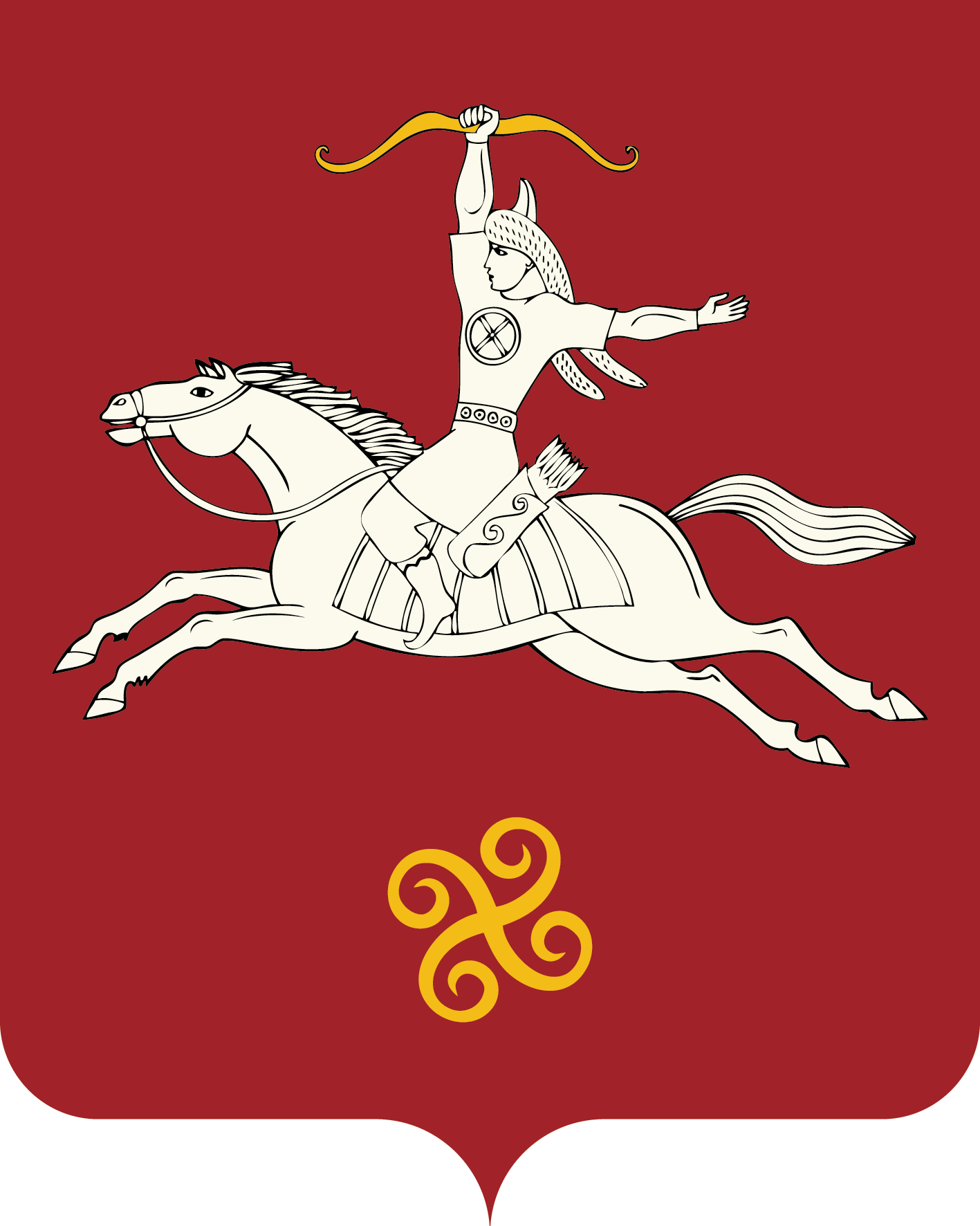 Республика  БашкортостанАдминистрация сельского поселенияМурсалимкинский сельсоветмуниципального районаСалаватский район452485, Мөрсәлим ауылы, Төӡөлөш урамы, 15тел. 2-43-32, 2-43-65452485, с. Мурсалимкино,ул. Строительная, 15тел. 2-43-32, 2-43-65НаименованиеОснование для разработкиМуниципальный заказчик программы Основной   Разработчик муниципальной программы Цели и задачи Муниципальной программы Ожидаемые конечные результаты реализации муниципальной программы и показатели её социально- экономической эффективности : Муниципальная программа по профилактике Муниципальной программы         терроризма, экстремизма и правонарушений, противодействию злоупотреблению наркотиками и их незаконному обороту, а также злоупотреблению спиртными напитками, борьбе с преступностью в сельском поселении Мурсалимкинский сельсовет муниципального района Салаватский район Республики Башкортостан на 2020 - 2022 годы (далее по тексту - Программа) Конституция Российской Федерации             Конституция Республики Башкортостан Федеральный закон от 6 марта 2006 года № 35-ФЗ «О противодействии терроризму»; Федеральный закон от 25 июля 2002 года № 114-ФЗ «О противодействии экстремистской деятельности»; Указ Президента Российской Федерации от 15 февраля 2006 года № 116 «О мерах по противодействию терроризму»; Федеральный закон от 7 февраля 2011 года № 3-ФЗ «О полиции»; Распоряжение Правительства Российской Федерации от 6 марта 2013 года № 313-р "Обеспечение общественного порядка и противодействие преступности"; Концепция общественной безопасности в Российской Федерации от 20 ноября 2013 года; Федеральный закон от 28 декабря 2010 года № 390-Ф3 "О безопасности"; Федеральный закон от 8 января 1998 года № 3-ФЗ "О наркотических средствах и психотропных веществах"; Постановление Правительства РФ от 15 апреля 2014 года № 299 "Об утверждении государственной программы Российской Федерации "Противодействие незаконному обороту наркотиков"; Закон Республики Башкортостан от 15 июля 2005 года № 202-з «О профилактике алкоголизма, наркомании и токсикомании в Республике Башкортостан»; Постановление Правительства РФ от 15 апреля 2014 года № 345 "Об утверждении государственной программы Российской Федерации "Обеспечение общественного порядка и противодействие преступности";Администрация сельского поселения Мурсалимкинский   сельсовет муниципального района Салаватский район Республики Башкортостан Администрация сельского поселения Мурсалимкинский сельсовет муниципального района Салаватский район Республики Башкортостан Реализация в 2020- 2022 годах  политики в области профилактики терроризма, экстремизма и правонарушений, противодействия злоупотреблению наркотиками и их незаконному обороту, а также злоупотреблению спиртными напитками, борьбы с преступностью на территории сельского поселения Мурсалимкинский   сельсовет муниципального района Салаватский район Республики БашкортостанЦели муниципальной программы: Совершенствование системы профилактических мер антитеррористической и антиэкстремистской направленности; повышение уровня общественной безопасности; предотвращение проявлений экстремизма; сокращение масштабов незаконного потребления наркотических средств и психотропных веществ, снижения уровня алкоголизации населения; защита жизни, здоровья, прав и свобод граждан, а также всех форм собственности от преступных посягательств; Задачи муниципальной программы: совершенствование нормативной правовой базы сельского поселения по вопросам профилактики терроризма и экстремизма; усиление информационно - пропагандистской деятельности, направленной против терроризма и экстремизма, с участием органов местного самоуправления и правоохранительных органов, общественных объединений, негосударственных структур, средств массовой информации; проведение воспитательной работы с населением, направленной на предупреждение террористической и экстремистской деятельности, формирование нетерпимости к подобным проявлениям, повышение бдительности, уровня правовой осведомленности и правовой культуры граждан; осуществление профилактики распространения наркомании и связанных с ней правонарушений; Ожидаемые конечные результаты: снижение темпов роста преступности в целом; снижение уровня криминальной активности со стороны ранее судимых граждан; оздоровление обстановки на улицах и в других общественных местах; снижение уровня алкоголизации населения; получение полной и достоверной информации о количестве лиц, незаконно потребляющих наркотические средства и психотропные вещества; Реализация программных мероприятий позволит повысить эффективность выявления и расечения преступлений в сфере незаконного оборота наркотиков, добиться снижения доступности наркотиков для незаконного потребления.I. Нормативно-правовое и организационное обеспечение реализации муниципальной Программы, информационно-пропагандистская работа I. Нормативно-правовое и организационное обеспечение реализации муниципальной Программы, информационно-пропагандистская работа I. Нормативно-правовое и организационное обеспечение реализации муниципальной Программы, информационно-пропагандистская работа I. Нормативно-правовое и организационное обеспечение реализации муниципальной Программы, информационно-пропагандистская работа I. Нормативно-правовое и организационное обеспечение реализации муниципальной Программы, информационно-пропагандистская работа № п/п Наименование мероприятия Исполнитель Сроки исполнения Прогнозируемый объём финансирования на 2019-2021 годы тыс. руб. 1.1 Разработка плана профилактических мер, направленных на предупреждение экстремистской деятельности, в том числе на выявление и последующее устранение причин и условий, способствующих осуществлению экстремистской деятельности на территории  сельского поселения Администрация сельского поселения 2020 -2022Без финансирования 1.2  Распространение в местах массового пребывания людей информационных материалов (памяток, листовок, буклетов) по вопросам противодействия терроризму и экстремизму. Администрация сельского поселения Без  финансирования 1.3 Совместное проведение занятий с учащимися, способствующих развитию межконфессионального диалога, укреплению установок толерантного сознания и поведения среди молодежи МОБУ СОШ с. Мурсалимкино (по согласованию) Администрация сельского поселения Без  финансирования 1.4 Организация и проведение коррекционных занятий, классных часов с учащимися на тему:; «толерантность дорога к миру» 1 -9 класс; «Действия при чрезвычайных ситуациях» 1 -4 класс; «Медиабезопастность и Интернет»;  «Защити себя сам» МОБУ СОШ с. Мурсалимкино  (по согласованию) Администрация сельского поселения Без  финансирования 1.5 Организация и проведение классного часа на тему  «День Конституции», «Я гражданин России»  МОБУ СОШ с.Мурсалимкино   (по согласованию) Декабрь Без  финансирования 1.6 Осуществление профилактики экстремистских проявлений в молодежной среде и в семьях, находящихся в трудной жизненной ситуации (обход по домам Администрация сельского поселения  Постоянно  Без  финансирования 1.7 Единый урок Права «Конституция РФ о межэтнических отношениях» МОБУ СОШ с. Мурсалимкино (по согласованию) Администрация сельского поселения   Без финансирования 1.8 Организация работы по противодействию идеологии терроризма и экстремизма при органах местного самоуправления. Обеспечение их активного участия в подготовке и проведении регулярных и адресных информационно-пропагандистских мероприятиях антитеррористической тематики с различными категориями населения   СДК (по согласованию)  Библиотека  (по согласованию) Администрация сельского поселения   Без финансирования 1.9 Профилактика терроризма и экстремизма «Мир под прицелом»-беседа-круглый стол  СДК (по согласованию) Администрация сельского поселения  Без финансирования1.10 Информационная беседа «Терроризм без масок»  СДК, Библиотека  (по согласованию)    Без финансирования 1.11 Акции, анкетирование, раздача листовок «Огради страну от бед, скажем терроризму: «Нет»  СДК, Библиотека (по согласованию)  Без финансирования 1.12 Обеспечение контроля за состоянием общественного порядка на улицах и в общественных местах, принятие мер по недопущению совершения террористических актов при проведении массовых мероприятий Администрация сельского поселения  Постоянно   Без финансирования 1.13 Проведение мероприятий для детей и молодёжи с использованием видеоматериалов   СДК, Библиотека  (по согласованию)  Без финансирования 1.14  Комплексные проверки потенциально-опасных объектов на предмет профилактики террористических актов и техногенных аварий на них Администрация сельского поселения   Без финансирования  № п/п Наименование мероприятия Исполнитель  Сроки исполнения Прогнозируемый объем финансирования на 2020-2022 годы тыс. руб. 2.11 В сфере противодействия проявлениям терроризма  и экстремизма: - 2.11 Мероприятия антитеррористической направленности в образовательных учреждениях: МОБУ СОШ с.Мурсалимкино  (по согласованию) Администрация сельского поселения 2020-2022Без  финансирования 2.11 Проведение инструктажа с педагогами и учащимися с целью усиления антитеррористической защиты школы МОБУ СОШ с. с.Мурсалимкино (по согласованию) Администрация сельского поселения    Без финансирования  2.11 Проведение общешкольного спортивного мероприятия «Зарница»- (этап оказание первой помощи) МОБУ СОШ  с.Мурсалимкино (по согласованию) Администрация сельского поселения Без  финансирования 2.11 Проведение профилактических мероприятий по  ЧС тренировочная эвакуация воспитанников, обучающихся МОБУ СОШ  с.Мурсалимкино  (по согласованию) Администрация сельского поселения 2 раза в год Без  финансирования 2.11 Обследования здания совместно с правоохранительными органами на наличие посторонних предметов при проведении массовых мероприятий МОБУ СОШ  с.Мурсалимкино  (по согласованию) Администрация сельского поселения, ОМВД ( по согласованию) Постоянно Без финансирования 2.11 Мероприятия антитеррористической направленности в учреждениях культуры: СДК, Библиотека  (по согласованию), Администрация сельского поселения 2 раза в год Без финансирования 2.1.2. В сфере незаконного оборота наркотических средств и психотропных веществ: Освещение антитеррористической деятельности  с указанием соответствующих номеров телефонов  и разъяснением ответственности, в том  числе родителей несовершеннолетних, за заведомо ложные сообщения об актах терроризма, разъяснительная работа среди населения, направленная на повышение бдительности и готовности к действиям при чрезвычайных ситуациях  СДК, Библиотека  (по согласованию) Администрация сельского поселения Постоянно Без финансирования Проверка книжного фонда на содержание запрещенной террористической, экстремисткой литературы  библиотека  ( по согласованию) , МОБУ СОШ с.Мурсалимкино  Администрация сельского поселения Ежемесячно Без  финансирования Ожидаемые конечные результаты мероприятий: профилактика правонарушений, экстремизма, укрепление межнационального согласия; организация занятости и досуга несовершеннолетних; активизация работы по пресечению фактов незаконного оборота наркотических средств; Ожидаемые конечные результаты мероприятий: профилактика правонарушений, экстремизма, укрепление межнационального согласия; организация занятости и досуга несовершеннолетних; активизация работы по пресечению фактов незаконного оборота наркотических средств; Ожидаемые конечные результаты мероприятий: профилактика правонарушений, экстремизма, укрепление межнационального согласия; организация занятости и досуга несовершеннолетних; активизация работы по пресечению фактов незаконного оборота наркотических средств; Ожидаемые конечные результаты мероприятий: профилактика правонарушений, экстремизма, укрепление межнационального согласия; организация занятости и досуга несовершеннолетних; активизация работы по пресечению фактов незаконного оборота наркотических средств; Ожидаемые конечные результаты мероприятий: профилактика правонарушений, экстремизма, укрепление межнационального согласия; организация занятости и досуга несовершеннолетних; активизация работы по пресечению фактов незаконного оборота наркотических средств; 3. Профилактические мероприятия 3. Профилактические мероприятия 3. Профилактические мероприятия 3. Профилактические мероприятия 3. Профилактические мероприятия 3.1. Активизация участия общественности в деятельности формирований правоохранительной направленности: социально - профилактических центров, народных дружин, (общественная инспекция по предупреждению правонарушений среди несовершеннолетних) Администрация сельского поселения Постоянно Без  финансирования - 3.2. Помощь в трудоустройстве ищущих работу безработных граждан через  ГУ ЦЗН Администрация сельского поселения По мере обращения Без финансирования - 3.3. Проведение мероприятий, посвященных Дню солидарности в борьбе с терроризмом.     СДК, Библиотека,  Администрация сельского поселения Без финансирования 3.4. Проведение в молодёжной среде широкомасштабных акций, пропагандирующих здоровый образ жизни «Жизнь без наркотиков», «Спорт против наркотиков» СДК, Библиотека ( по согласованию) Администрация сельского поселения Без финансирования 3.5. Проведение спортивных мероприятий среди подростков и молодёжи по пропаганде здорового образа жизни  СДК, Библиотека ,  МОБУ СОШ с.Мурсалимкино  (по согласованию) Администрация сельского поселения Без финансирования 3.6. Беседы в образовательных учреждениях «Алкоголь и подросток» профилактика пивного алкоголизма СДК, Библиотека,  МОБУ СОШ с. Мурсалимкино (по согласованию) Администрация сельского поселения Без  финансирования 3.7 Посещение семей, находящихся в трудной жизненной ситуации, в социальном опасном положении по вопросам профилактики алкоголизма и пропаганды здорового образа жизни Администрация сельского поселения , Мурсалимкинская СА(по согласованию) Постоянно Без  финансирования Организация профилактических рейдов совместно с ОМВД Администрация сельского поселения, ОМВД (по согласованию) Постоянно Без  финансирования 